サウンドテーブルテニス受講申込書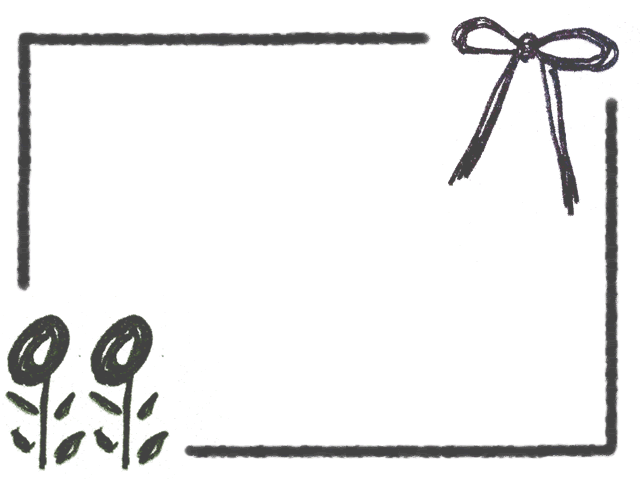 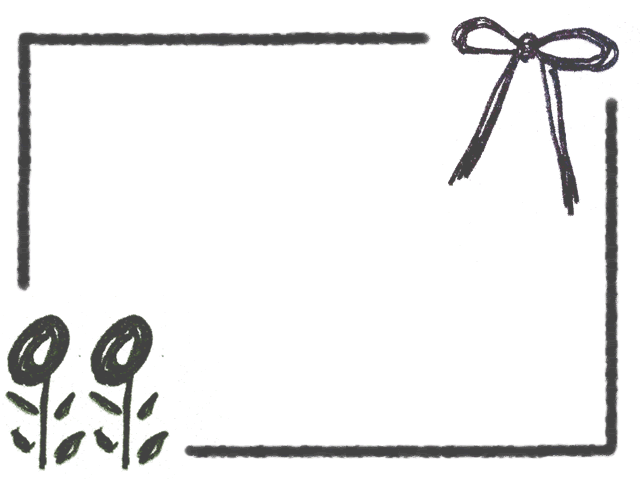 該当するところに〇印をつけてください①公認審判員資格認定　　<　Ｃ級新規　> ②更新講習会　　　　　　<　Ｂ級更新　・　Ｃ級更新　>③ルール受講　　　　　　<　審判員・競技者・その他　>※ルール受講日　<　２８日（土）・２９日（日）>※ルール受講希望の方も、住所・氏名をお忘れなくご記入下さい申込み日　2018年　　　月　　　日ふりがな男　女生年月日生年月日西暦　　　　　年　　　月　　　日氏　名男　女登録番号登録番号※手帳を確認し記入してください住　所〒〒〒〒〒〒電　話ＦＡＸ□メールアドレス（添付配信）□メールアドレス（添付配信）※審判部だよりメール配信希望の方は、☑チェックを付けてください※審判部だよりメール配信希望の方は、☑チェックを付けてください※審判部だよりメール配信希望の方は、☑チェックを付けてください※審判部だよりメール配信希望の方は、☑チェックを付けてください※審判部だよりメール配信希望の方は、☑チェックを付けてください[参考]※（財）日卓協・公認審判員資格　　　　　　　　　　　無　　・　　　有　[　　　　　　　　　　　　]※（公財）日障協・障がい者スポーツ指導員資格　　　　無　　・　　　有　[　　　　　　　　　　　　]※その他、障害者スポーツ資格、障害スポーツ活動などをお書き下さい。[備考][参考]※（財）日卓協・公認審判員資格　　　　　　　　　　　無　　・　　　有　[　　　　　　　　　　　　]※（公財）日障協・障がい者スポーツ指導員資格　　　　無　　・　　　有　[　　　　　　　　　　　　]※その他、障害者スポーツ資格、障害スポーツ活動などをお書き下さい。[備考][参考]※（財）日卓協・公認審判員資格　　　　　　　　　　　無　　・　　　有　[　　　　　　　　　　　　]※（公財）日障協・障がい者スポーツ指導員資格　　　　無　　・　　　有　[　　　　　　　　　　　　]※その他、障害者スポーツ資格、障害スポーツ活動などをお書き下さい。[備考][参考]※（財）日卓協・公認審判員資格　　　　　　　　　　　無　　・　　　有　[　　　　　　　　　　　　]※（公財）日障協・障がい者スポーツ指導員資格　　　　無　　・　　　有　[　　　　　　　　　　　　]※その他、障害者スポーツ資格、障害スポーツ活動などをお書き下さい。[備考][参考]※（財）日卓協・公認審判員資格　　　　　　　　　　　無　　・　　　有　[　　　　　　　　　　　　]※（公財）日障協・障がい者スポーツ指導員資格　　　　無　　・　　　有　[　　　　　　　　　　　　]※その他、障害者スポーツ資格、障害スポーツ活動などをお書き下さい。[備考][参考]※（財）日卓協・公認審判員資格　　　　　　　　　　　無　　・　　　有　[　　　　　　　　　　　　]※（公財）日障協・障がい者スポーツ指導員資格　　　　無　　・　　　有　[　　　　　　　　　　　　]※その他、障害者スポーツ資格、障害スポーツ活動などをお書き下さい。[備考][参考]※（財）日卓協・公認審判員資格　　　　　　　　　　　無　　・　　　有　[　　　　　　　　　　　　]※（公財）日障協・障がい者スポーツ指導員資格　　　　無　　・　　　有　[　　　　　　　　　　　　]※その他、障害者スポーツ資格、障害スポーツ活動などをお書き下さい。[備考]□ ルールブックの注文　 ＠1.500×(　　　　)=（　　　　　　　　）※事前の申込みが必要です。※購入される方は☑をつけ、当日受付にて料金をご納入下さい。□ ルールブックの注文　 ＠1.500×(　　　　)=（　　　　　　　　）※事前の申込みが必要です。※購入される方は☑をつけ、当日受付にて料金をご納入下さい。□ ルールブックの注文　 ＠1.500×(　　　　)=（　　　　　　　　）※事前の申込みが必要です。※購入される方は☑をつけ、当日受付にて料金をご納入下さい。□ ルールブックの注文　 ＠1.500×(　　　　)=（　　　　　　　　）※事前の申込みが必要です。※購入される方は☑をつけ、当日受付にて料金をご納入下さい。□ ルールブックの注文　 ＠1.500×(　　　　)=（　　　　　　　　）※事前の申込みが必要です。※購入される方は☑をつけ、当日受付にて料金をご納入下さい。□ ルールブックの注文　 ＠1.500×(　　　　)=（　　　　　　　　）※事前の申込みが必要です。※購入される方は☑をつけ、当日受付にて料金をご納入下さい。□ ルールブックの注文　 ＠1.500×(　　　　)=（　　　　　　　　）※事前の申込みが必要です。※購入される方は☑をつけ、当日受付にて料金をご納入下さい。